Открытый урок по композициидля подготовительного класса на тему: «Натюрморт с подсолнухом».Подготовил: преподаватель художественного отделенияГККП «Детской школы искусств» города Шымкент Касьянов Д.Р.Шымкент -2021 г.Открытый урок по композициидля подготовительного класса на тему: « Натюрморт с подсолнухом».Вид урока: комбинированный- рисование акварелью, работа с цветной бумагой(аппликация).Цель урока:  формировать умение рисовать несложные формы ваз, цветов.Задачи урока:Образовательные:  научить рисовать вазу, вырезать из бумаги лепестки и листы подсолнуха;Коррекционно – развивающие: развивать процессы анализа и синтеза при сравнении предметов, при  определении последовательности рисования и аппликации;Воспитательная: прививать и развивать  привычку аккуратно работать красками, бумагой, ножницами, клеем.Оборудование:Для учителя: ваза с подсолнухом, готовый рисунок (наглядное пособие), трафарет листка подсолнуха , трафарет вазы,репродукции картин известных художников, бумага , акварельные краски, кисти, карандаш, ластик, банка с водой, салфетки.Для учащихся: бумага для рисования, краски, кисти, баночки-непроливайки с водой, палитра, карандаш, ластик, салфетки, цветная бумага, клей, ножницы.Ход урока:1. Организационный момент-Здравствуйте, ребята! Прозвенел и смолк звонокНачинается урокВсе за парты тихо селиНа меня все посмотрели.2. Введение в тему урока:-Тема нашего сегодняшнего урока - «Осенний натюрморт с подсолнухом.».  На уроке мы будем знакомиться с новым понятием «натюрморт», и я научу вас правильно его рисовать, научимся вырезать несложные формы лепестков и листьев.А также я надеюсь, что вам захочется повторить наш урок дома!Я постараюсь, чтобы вам на уроке было интересно и познавательно.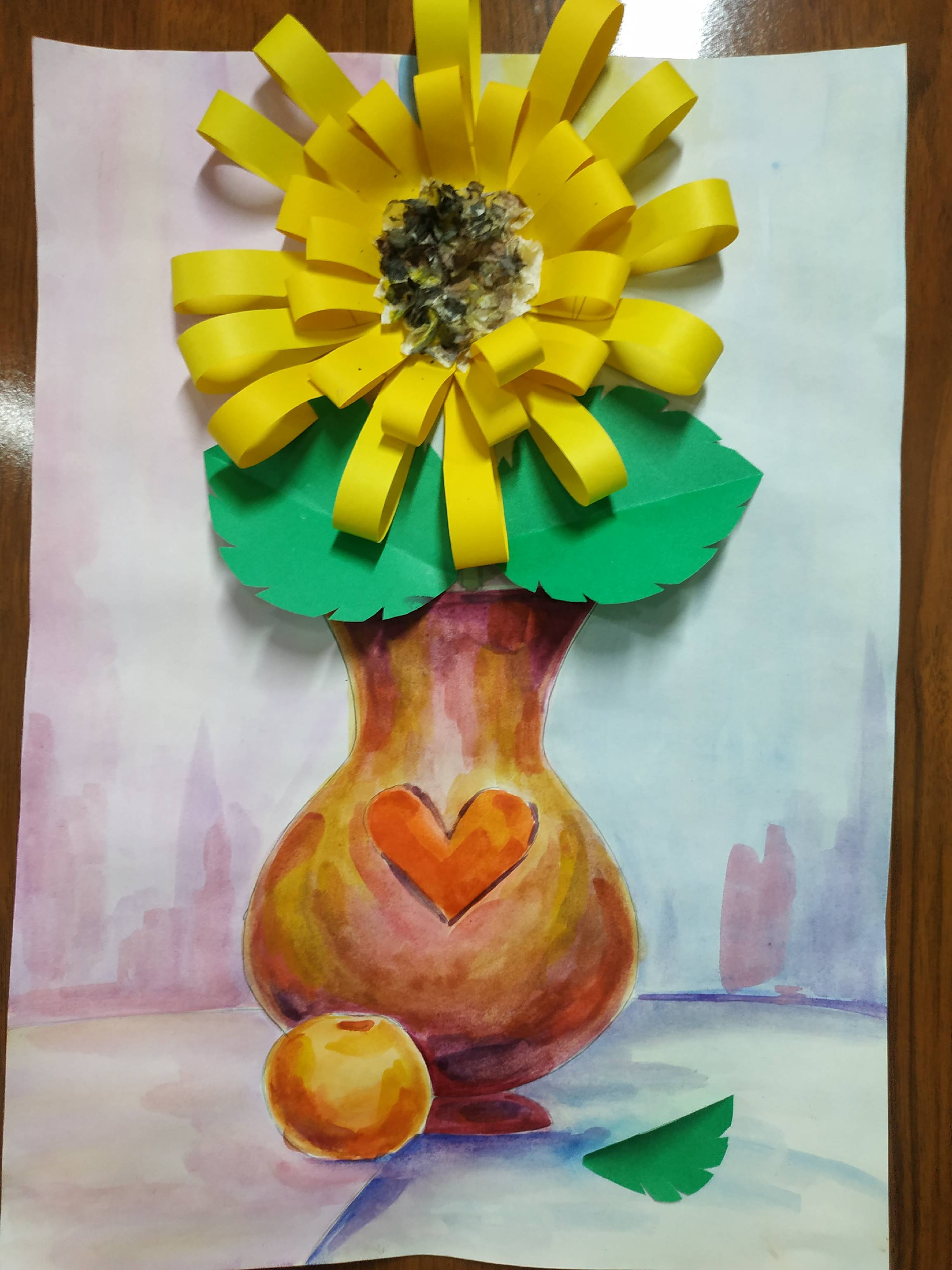 Ожидаемый результат3. Подготовка к восприятию теоретического материала-А теперь, ребята, послушайте, что такое натюрморт.Натюрморт, как правило, становиться первым живописным жанром, с которым знакомят детей. «Мертвая натура», «неподвижная натура», «спокойная, тихая жизнь» - так переводиться понятие «Натюрморт». Все эти названия условны и не исчерпывают сути жанра. Объясняется это разнообразием объектов изображения в натюрморте, которые подразделяются на две большие группы: природные предметы ( цветы, плоды, снедь, иногда в сопровождении птиц, мелких зверьков, насекомых) и вещи, сделанные руками человека.Ребята,  послушайте стихотворение Г.Гладкова и попробуйте его запомнить.Если видишь на картине
Чашку кофе на столе,
Или морс в большом графине,
Или розу в хрустале,
Или бронзовую вазу,
Или грушу, или торт,
Или все предметы сразу,
Знай, что это натюрморт.
4. Практическая часть-А теперь приступим к рисованию натюрморта.Для начала, давайте рассмотрим наш натюрморт и определим, формат необходимый для нас.Композиционное решение листа. -Ребята, как вы думаете, какой формат больше подходит для нашего натюрморта? Правильно, вертикальный. После того, как мы определились с форматом попробуйте, закомпоновать каждый из предметов в выбранный вами формат. Очень важно скомпоновать всю группу предметов так, чтобы лист бумаги заполнен был равномерно. Для этого надо мысленно объединить предметы в одно целое и продумать их размещение в соответствии с форматом листа бумаги. Сверху нужно оставить больше места, чем снизу, тогда у зрителя будет впечатление, что предметы стоят на плоскости. Вместе с тем необходимо следить, чтобы изображаемые предметы не упирались в края листа бумаги, не оставалось много пустого места.Передача характера формы предметов, их пропорций. Легко касаясь карандашом бумаги, надо наметить общий характер формы предметов, их пропорции. Вырисовывать и уточнять контуры сразу не следует. Стоит воспользоваться методом «обрубовки» формы изображаемого предмета. Сравнить отношения одного предмета по отношению к другому, уточнить пропорции предметов по высоте, ширине. Предметы не должны быть больше натурального размера. Определить уровень горизонта (уровнь глаз) и уровень перспективного сокращения плоскости, на которой расположена изображаемая группа предметов. Отделяем линией горизонтальную плоскость стола от вертикальной плоскости стены. Следите за тем, чтобы формы и размеры предметов, а также их расположение относительно друг друга, были нанесены правильно. Предметы в натюрморте должны частично перекрывать друг друга, либо находиться на расстоянии друг от друга, но только не касаться друг друга своими контурами. Конструктивное построение предметов натюрморта.Легко касаясь карандашом бумаги, строим горизонтальные и вертикальные осевые (параллельно вертикальному и горизонтальному краю листа бумаги) в соответствующих местах на кувшине и на яблоке. Строим эллипсы, соответственно линейной перспективе круга. При нашем положении предметов (ниже уровня глаз) самым широким по раскрытию будет нижний эллипс предмета.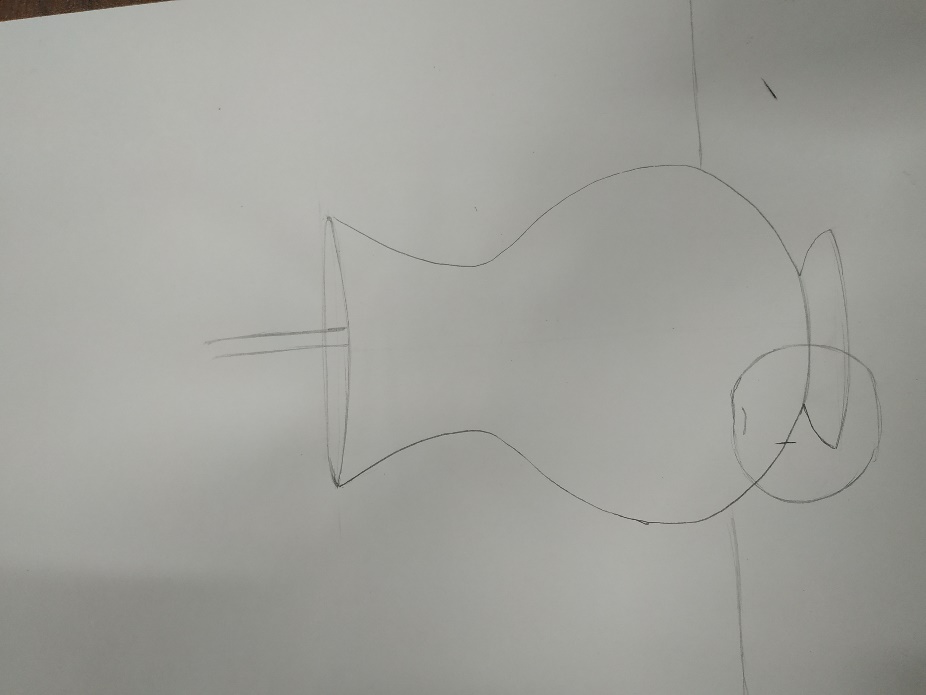 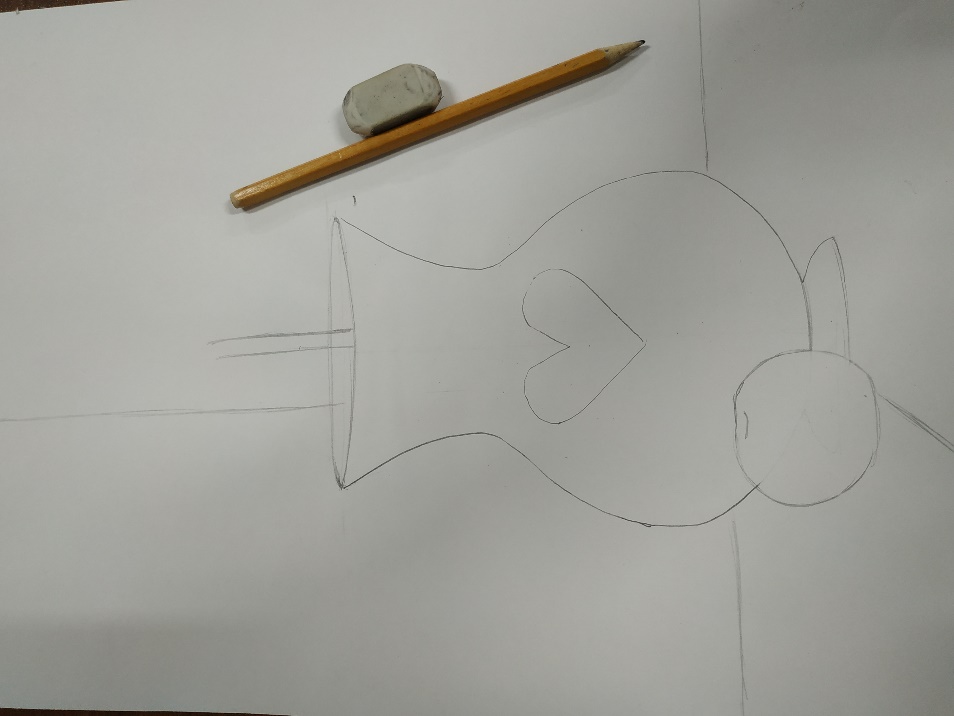 -Устали? Давайте с вами немного разомнем наши пальчики. Повторяем.Раз, два, три, четыре, пять – (Сжимают и разжимают кулачки.)Будем листья собирать.Листья берёзы, (Загибают на каждую сточку по одному пальцу.)Листья рябины,Листики тополя,Листья осины,Листики дуба мы соберём,Маме осенний букет отнесём. (Сжимают и разжимают кулачки.)-После того, как мы с вами сделали построение наших предметов, мы сейчас приступим к работе в цвете. Выпрямите спины. Следите за своей осанкой.Прежде чем приступить к раскрашиванию расскажите, какие правила работы в цвете вы знаете.Не выходить за контур рисунка.Закрашивать в одном направлении.Не оставлять белых, не закрашенных мест.Не раскрашивать сразу соседние цвета(Дети начинают  работу в цвете)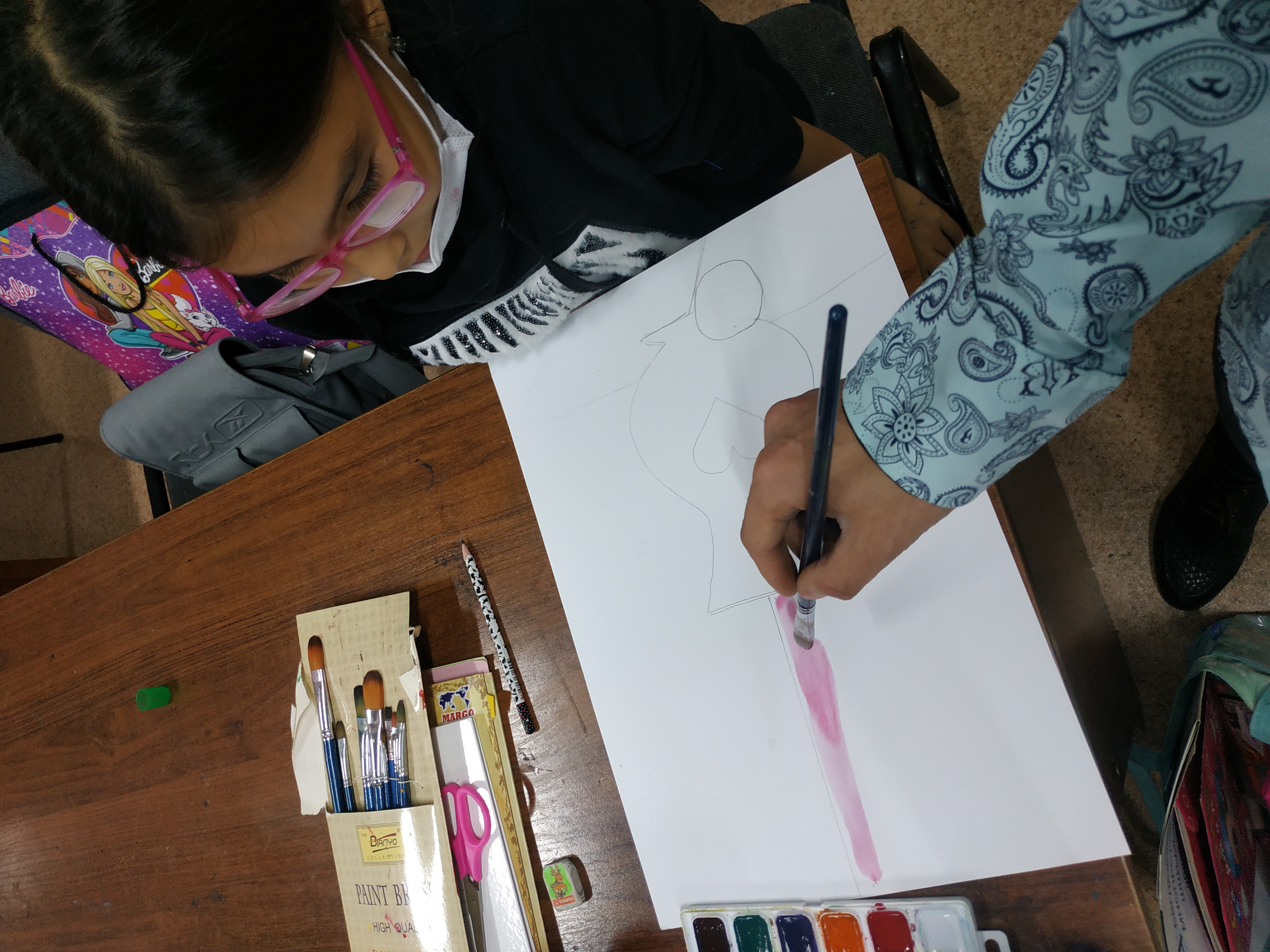 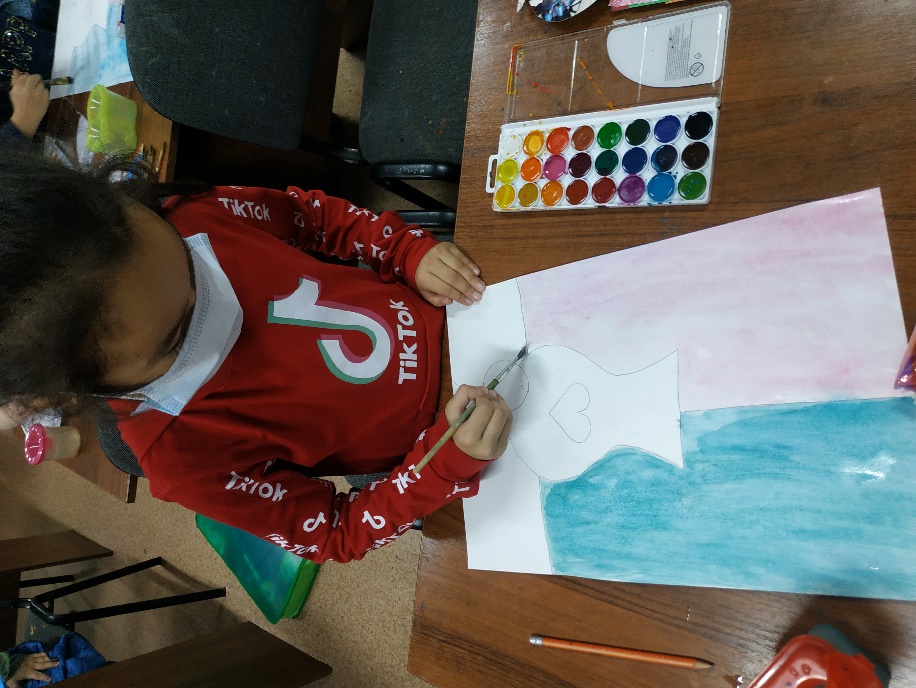 Работа в цвете над драпировками(фоном)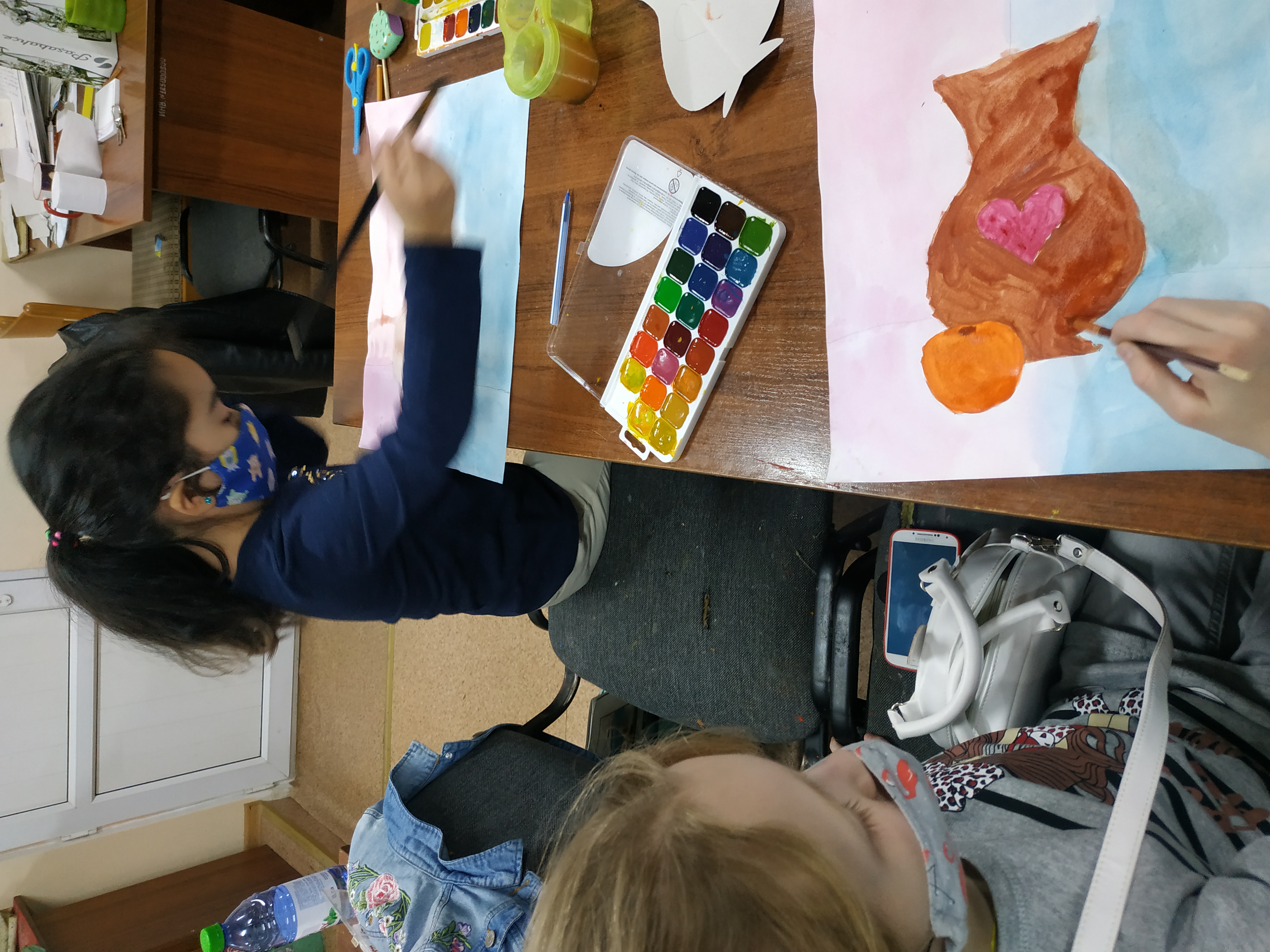 Работа в цвете над вазой, яблоком и орнаментом в виде сердечка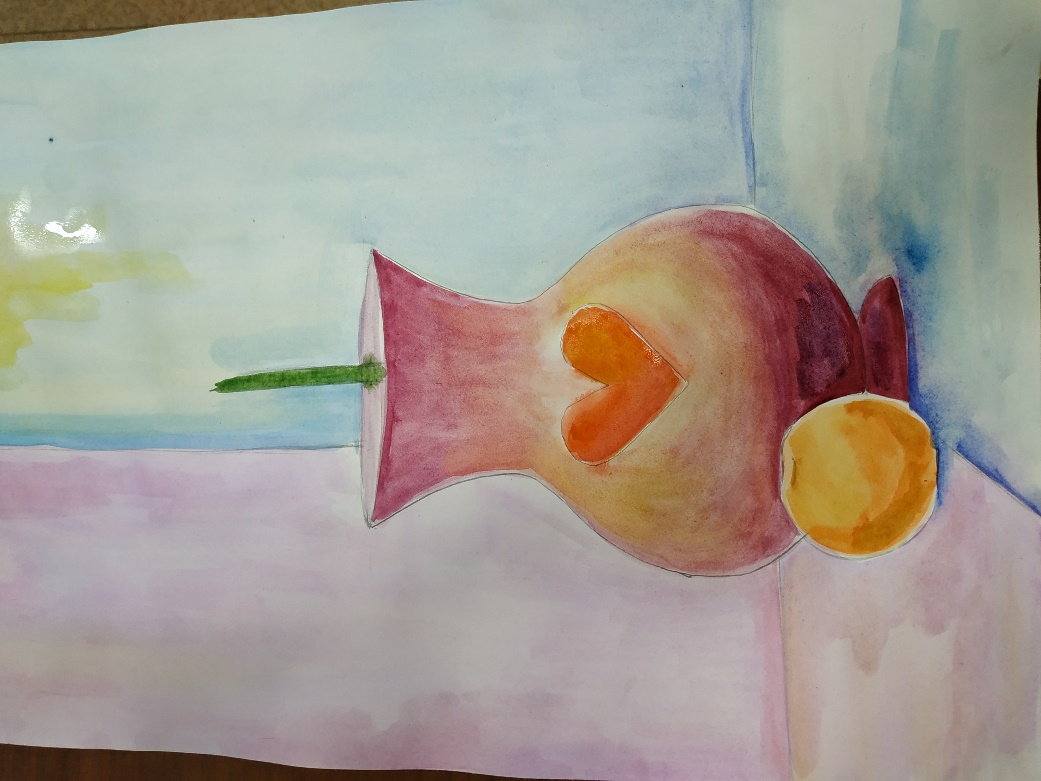 Ожидаемый результат-Ну вот, мы с вами закончили работу в цвете. Пока наша работа высыхает, берем цветную бумагу желтого цвета и вырезаем лепесточки нашего подсолнуха. Лепесточки какой формы? Правильно, вытянутой капли. Но мы их сделаем сегодня прямоугольными и выпуклыми. Для этого вырезаем прямые полоски 1.5 см *15 см- 10 штук и 1.5 см* 10 см -10 штук.(дети вырезают полосы)Контролирую работу учащихся, помогаю тем, кто в этом нуждается.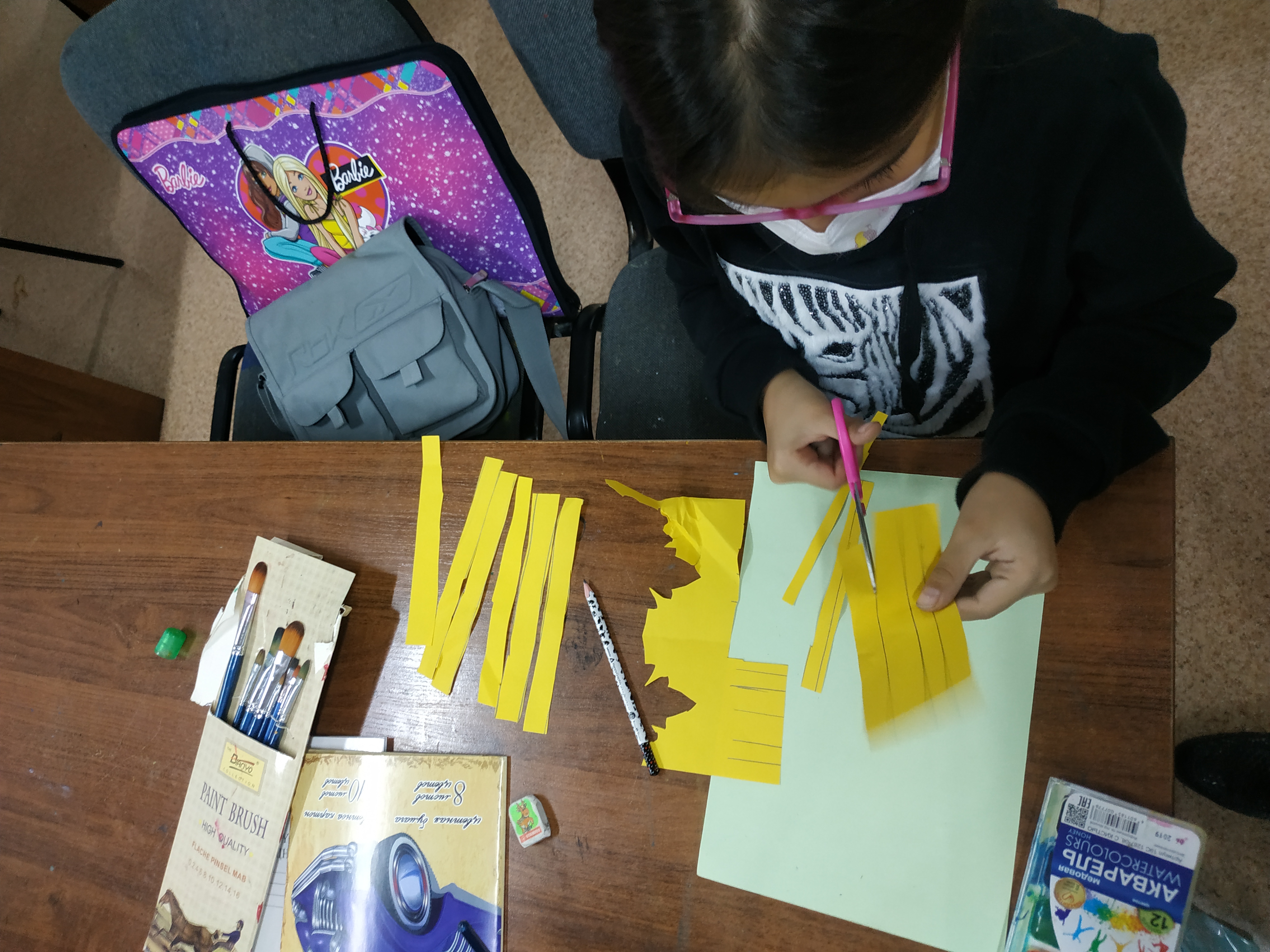 -Теперь вырезаем 3 листа подсолнуха и с салфеток вырезаем квадратики размером 1,5-1,5 см, они нам понадобятся, чтоб сделать семечки подсолнуха. (вырезают)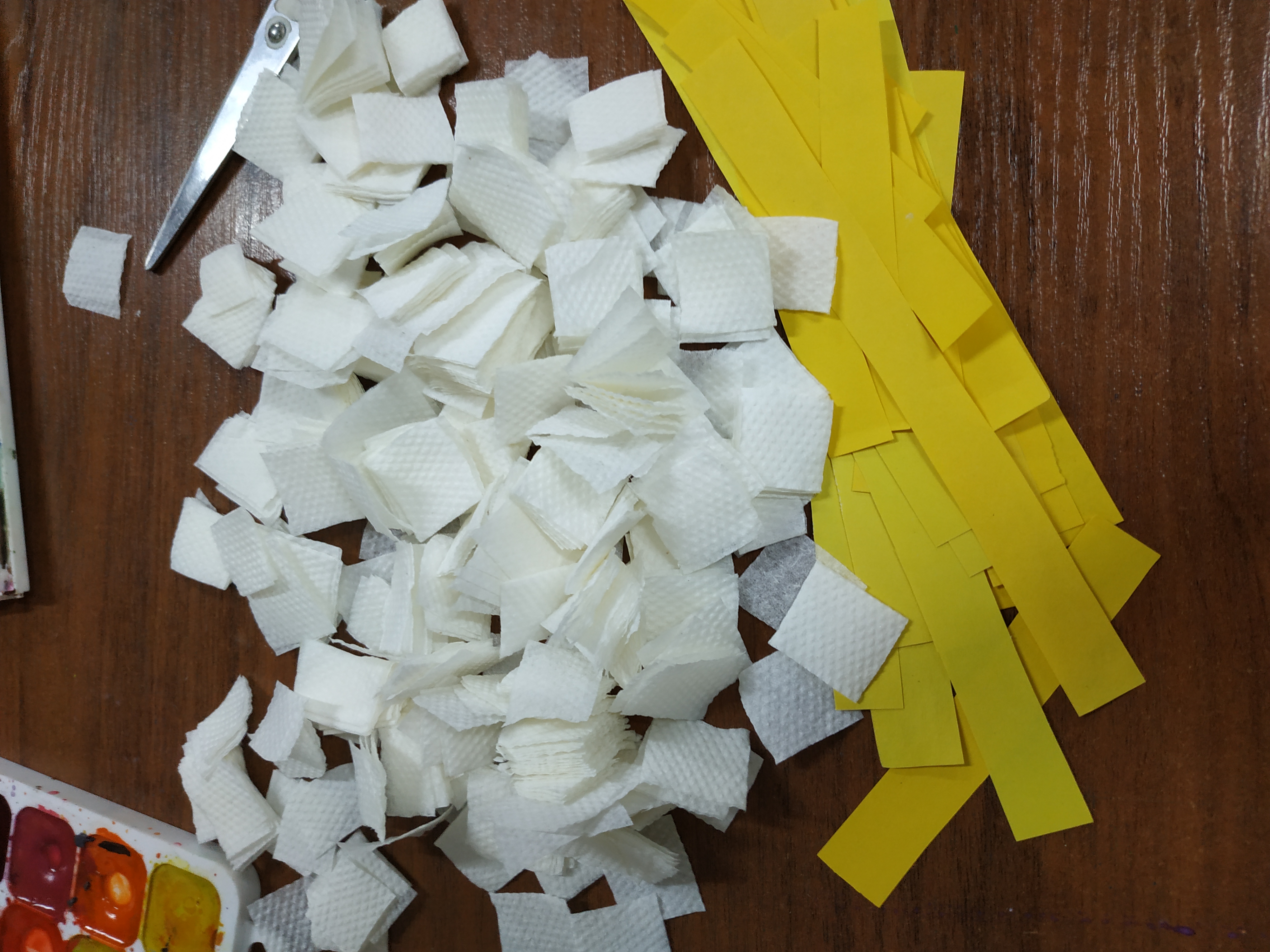 -Молодцы! После того, как мы все вырезали и подготовили все необходимые элементы для нашей аппликации, начинаем клеить. Смотрите на форму цветка подсолнуха, как лепесточки расположены на нем. Сначала клеим крупные лепестки, затем сверху-средние, в конце-маленькие.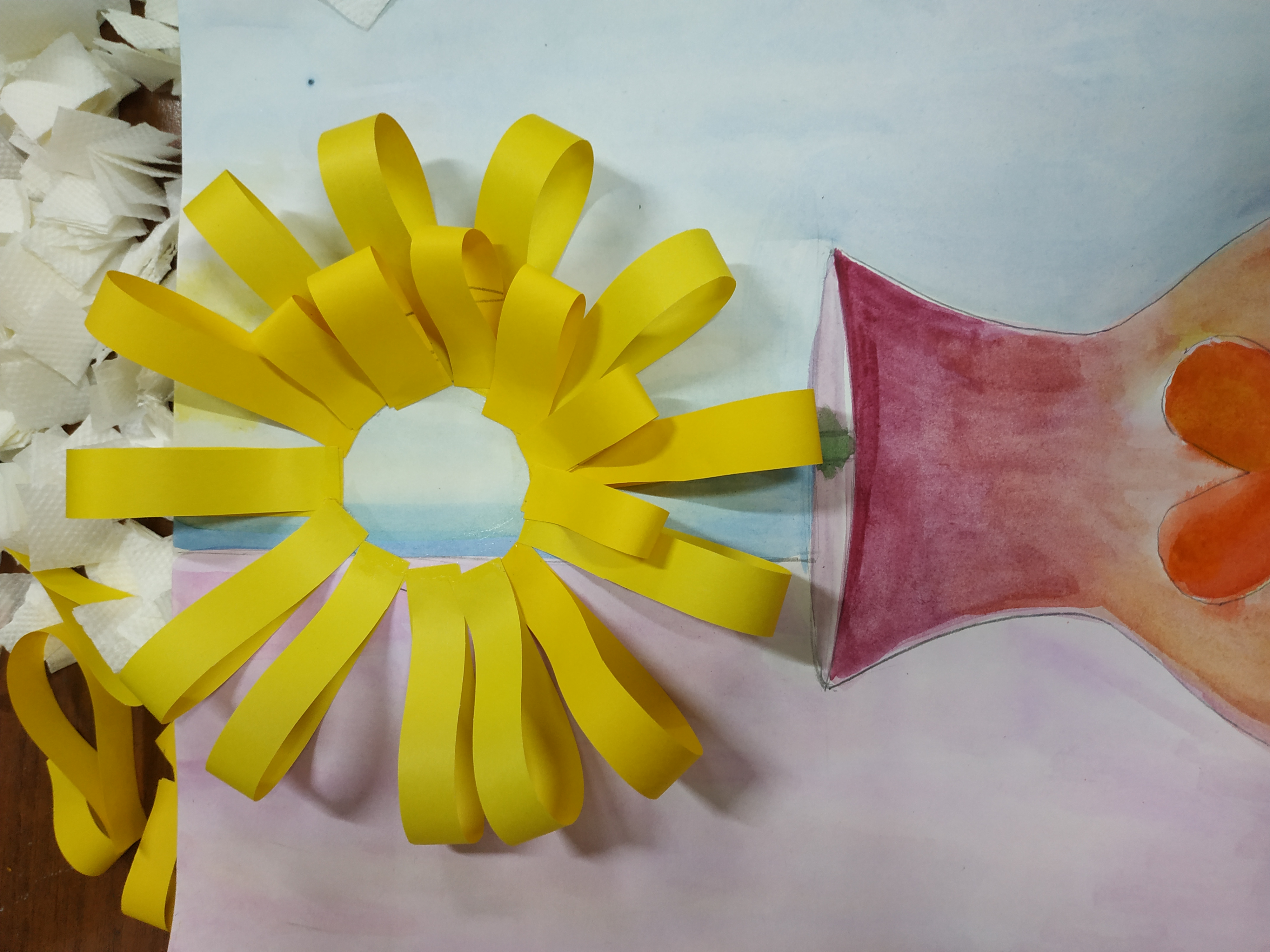  -Затем берем тонкую кисточку, квадратики из салфеток накручиваем на верхний  край ручки  кисточки и приклеиваем на середину нашего цветка, заполняя полностью этот пустой круг. 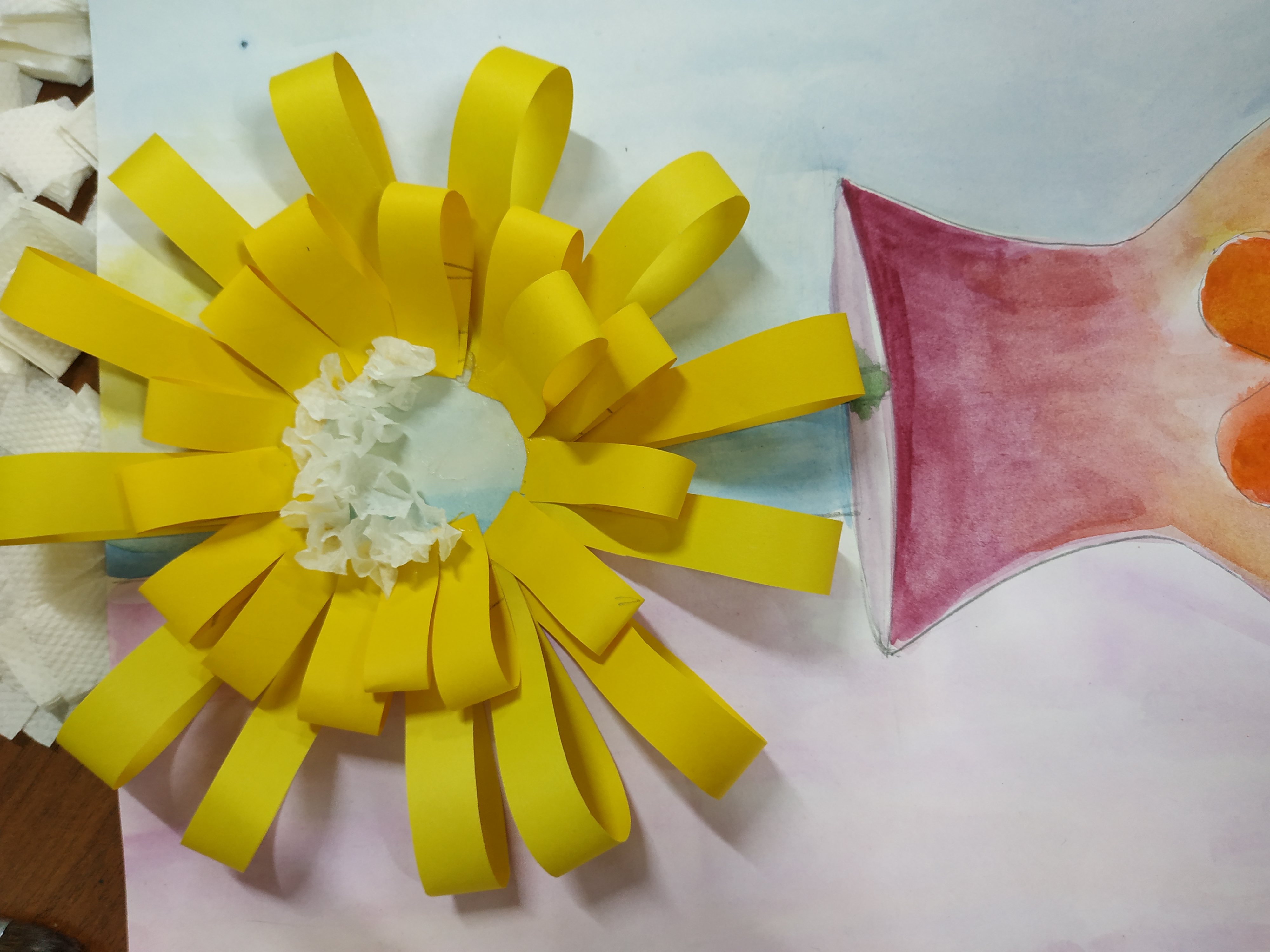 -Затем вырезаем из зеленой бумаги листики подсолнуха и клеем под цветок.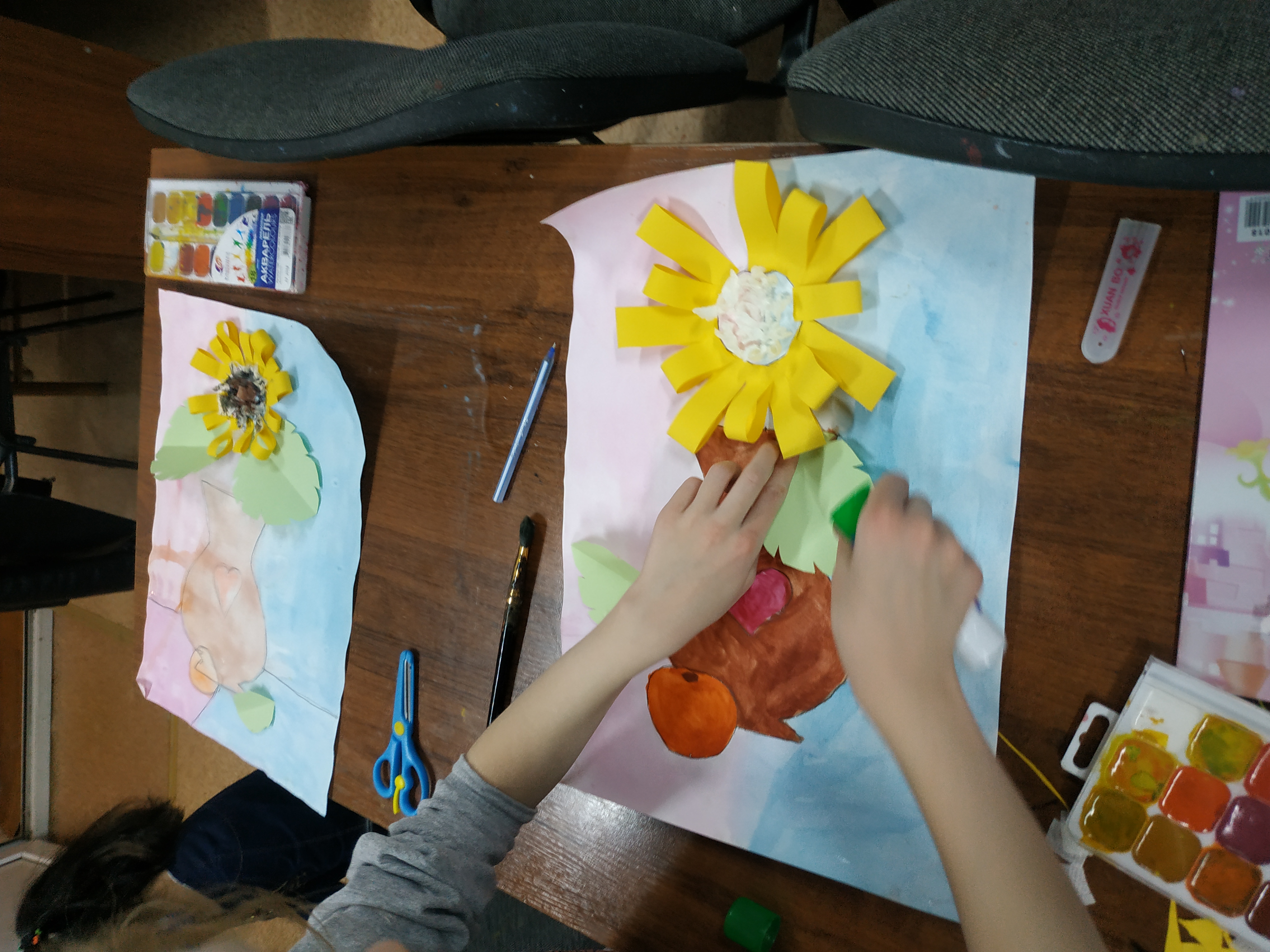 После того, как заклеенные элементы «семечки» высохли, закрашиваем их акварелью черным цветом.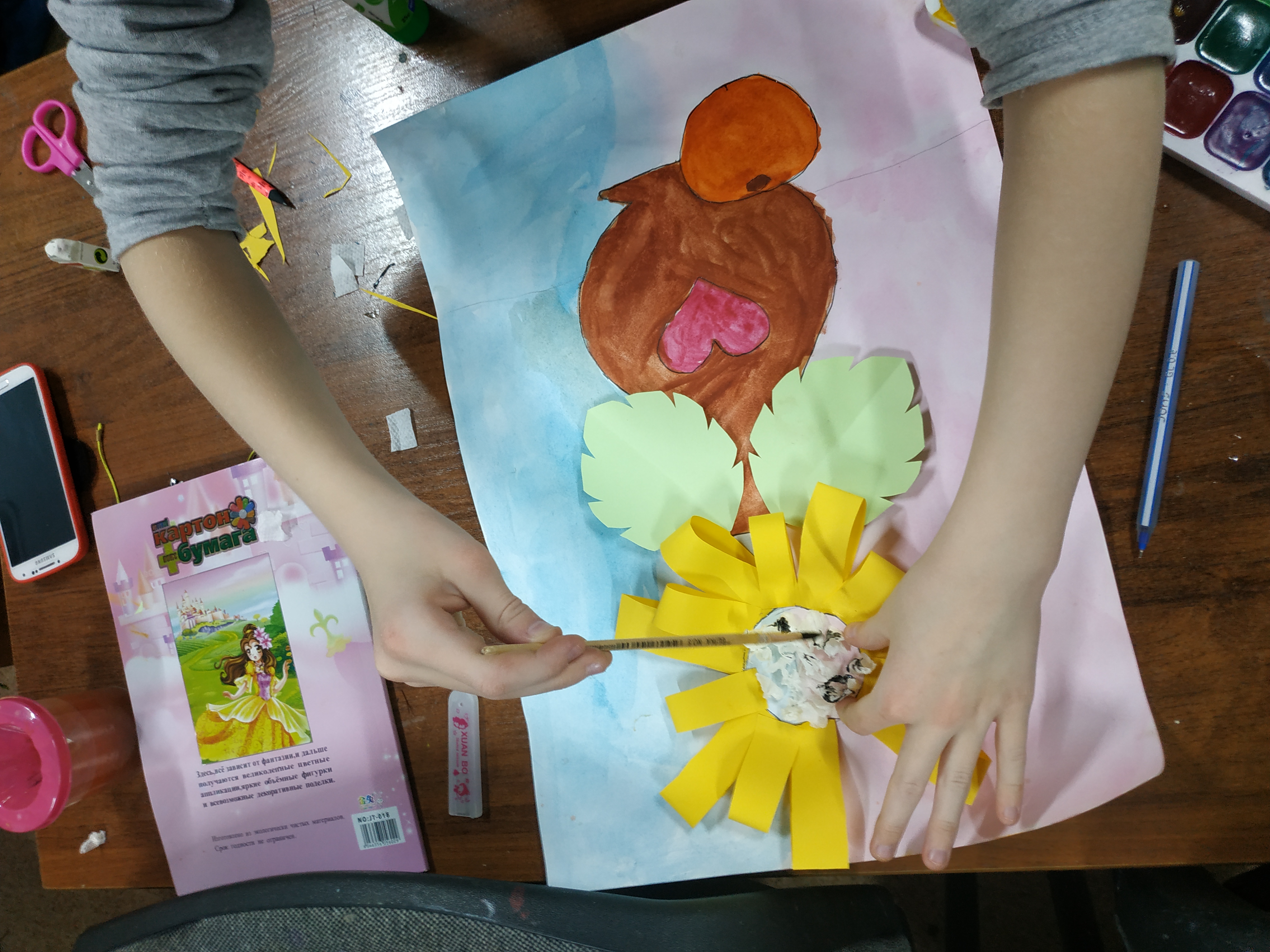 Затем заклеиваем маленький лист подсолнуха снизу вазы, на столе.Работа выполнена!-Ну что же, ребята, на сегодня наша работа над «натюрмортом с подсолнухом» закончена! Надеюсь, урок для вас был полезен и понравился. Просмотр работ учащихся.Просмотр и оценивание выполненных работ ведется по следующим критериям:1. Композиция в листе.2. Пропорции и характер предметов.3. Цветовые отношения.4. Общее цветовое решение натюрморта.5.Аккуратность 6.Навыки вырезание из бумаги